 Procès verbal de la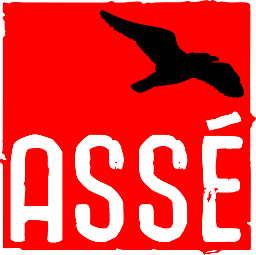  réunion du 2 janvier 2014 Conseil exécutif de l’ASSÉPrésences: Lazlo Bonin, Delphine Labrecque-Synnott, Carolane Sauvé-Tétreault, VirginieMikaelian, Benjamin GingrasOrdre du Jour:0. Ouverture1. Procédures1.1 Praesidium1.2 Lecture et adoption de l’ordre du Jour1.3 Lecture et adoption du procès verbal2. Comment ça va?3. Affaires courantes4. Affaires académiques5. Affaires légales 6. Médias et information7. Bureaucratie et finances7.1 Suivi des finances7.2 Permanence8. Interne9. Externe10. Manif nationale 11. Congrès12. Conseil de Coordination 13. Prochaine rencontre14. Varia15. Levée0. Ouverture0.1. Proposition d’ouverture à 17 h 42Proposée par DelphineAppuyée par CarolaneAdoptée à l’unanimité1. Procédures1.1 Praesidium1.1.1  Que Delphine assure l’animation et que Justin assure la prise de noteProposée par BenjaminAppuyée par CarolaneAdoptée à l’unanimité1.2 Lecture et adoption de l’ordre du Jour1.2.1 Proposition de l’adoption de l’ordre du jour tel que présenté.Proposée par DelphineAppuyée par JustinAdoptée à l’unanimité1.3 Lecture et adoption du procès verbal1.3.1 Que l’on adopte les procès-verbaux des réunions du 30 novembre et du 19 décembre 2013.Proposée par Benjamin	Appuyée par JustinAdoptée à l’unanimité2. Comment ça va?2.1 Proposition d’un tour de table Comment ça va?Proposée par DelphineAppuyée par CarolaneAdoptée à l’unanimité2.2 Proposition de plénière sur le conseil exécutif et la session à venir.Proposée par LazloAppuyée par CarolaneAdoptée à l’unanimité2.3 Que l’on tienne une réunion lac-à-l’épaule portant sur la cohésion et le plan d’action hiver 2014 pendant la fin de semaine du 11-12 janvier.Proposée par LazloAppuyée par Justin	Adoptée à l’unanimité3. Affaires courantes3.1 Proposition d’un tour de table des affaires courantesProposée par JustinAppuyée par LazloAdoptée à l’unanimité3.2 Que l’on tienne une journée de ménage le vendredi 10 janvier 2014 à 10h	Proposée par Delphine	Appuyée par Lazlo	Adoptée à l’unanimité4. Affaires académiques4.1 Que l’on trouve un-e participant-e pour participer au panel sur l’économie du savoir et les cycles supérieurs à l’UQAM le 20 janvier 2014 au nom de l’ASSÉ.	Proposée par Carolane		Appuyée par Delphine	Adoptée à l’unanimité4.2 Que Benjamin et Carolane soit délégué.es à la rencontre de la Table des partenaires universitaires (TPU) mercredi le 29 janvier.	Proposée par Benjamin	Appuyée par Carolane	Adoptée à l’unanimité5. Affaires légales 5.1 Proposition d’une plénière sur la demande de marque de commerce sur le carré rouge.	Proposée par Lazlo	Appuyée par Carolane	Adoptée à l’unanimité5.2 Que l’ASSÉ donne 1000$ à la TaCEQ pour l’appuyer dans sa contestation de la requête en nullité de la loi-32	Proposée par Lazlo	Appuyée par Benjamin	Adoptée à l’unanimité6. Médias et information7. Bureaucratie et finances7.1 Suivi des finances7.2 Permanence8. Interne9. Externe9.1 Proposition de plénière sur le MSMC 2014.Proposée par LazloAppuyée par Benjamin		Adoptée à l’unanimité9.2 Proposition de plénière sur la Coalition Canadienne Paix Sécurité Tolérance (CCaPST).Proposée par LazloAppuyée par DelphineAdoptée à l’unanimité9.3 Que Justin Arcand et Camille Godbout forment la délégation de l’ASSÉ au Colorado Student Power Convergence	Proposée par Benjamin	Appuyée par Delphine	Adoptée à l’unanimité9.4 Que l’ASSÉ publie une lettre de solidarité pour le Centre Shakur/Morales du City College of New York City.	Proposée par Benjamin	Appuyée par JustinProposition de mise en dépôt de la proposition 9.4Proposée par BenjaminAppuyée par Lazlo	Adoptée à l’unanimitéProposition de pause de 5 minutes	Proposée par Lazlo	Appuyée par Delphine	Adoptée à l’unanimité Ouverture de la réunion à 21 h 1810. Manif nationale 10.1 Que l’on propose au prochain CoCo que le thème de la manif nationale soit: Budget 2014: Aux élites de faire leur juste part!	Proposée par Delphine	Appuyée par Carolane	Adoptée à l’unanimité10.2 Que Justin et Lazlo soient en charge de l’organisation de la manif nationale.	Proposée par Delphine	Appuyée par Lazlo	Adoptée à l’unanimité11. Congrès12. Conseil de Coordination 13. Prochaine rencontre14. Varia15. Levée15.1 Proposition de levée à 23 h 20	Proposée par Lazlo	Appuyée par VirginieAnnexe A - Lettre de solidarité pour Morales/Shakur Center of CCNY* ASSÉ stands in solidarity with students at City College in NYC.As student and community activists fight to reopen the Guillermo Morales/Assata Shakur Community and Student Center at City College of New York (CCNY), Association pour une solidarité syndicale étudiante (ASSÉ) writes to express our support and solidarity from Québec. ASSÉ's members across Québec (70,000 students) are keenly aware of the importance of autonomous spaces on campus as critical to both the organizing capacity of student movements struggling for accessible education, but also in ensuring safe spaces for students and community members facing the social violence of racism, sexism, classism, homophobia, and other manifestations of oppression that thrive under the neo-liberal economics of austerity. The CCNY administration's move to close the Guillermo Morales/Assata Shakur Community and Student Center without due process, within the context of a growing reality of militarization on your campus, clearly illustrates an effort to attack activism on campus. ASSÉ writes to express our solidarity for your organizing efforts at CCNY one of the most diverse college/university campuses in the U.S. with a deep history of social activism. Your student mobilizations over recent months are inspiring, your opposition to the militarization of campus security forces (found to have stockpiled tens of thousands of ammunition rounds, including 4,000 hollow-point 9mm bullets), is principled and urgent.Student protests against the presence of disgraced U.S. military official Petraeus, ex-commander of U.S. operations in Iraq and Afghanistan and former CIA chief, an individual clearly involved in and responsible for war crimes, as a professor on your campus, is an honorable stand against both the complicity of CCNY in U.S. wars and is a fight for the soul of your campus. ASSÉ also writes to express support for CCNY students Tafadar Sourov and Khalil Vasquezat who face unjust disciplinary hearings, while clearly it is CCNY administration officials who need to face accountability for the attacks on student life over recent months. ASSÉ's organizing toward the Québec student strike of 2012 against a massive tuition hike, which was struck down after months of protest and our current campaign against austerity economics takes place with a spirit of international solidarity and an understanding that our struggles are your struggles, that the fight for free public and inclusive post-secondary education travels across borders. As your struggles at CCNY continue ASSÉ writes you from a few hours north in Québec to extend our hand and also our spirit of support for your critically important organizing work at CCNY.In Solidarity and Struggle,Association pour une solidarité syndicale étudiante (ASSÉ), December 2013.